Оценочный лист проверкиорганизации горячего питания школьников в МБОУ Сосновской СОШ №2 им. И.Ю. УлановаДата проведения проверки: 06.12.2022 г.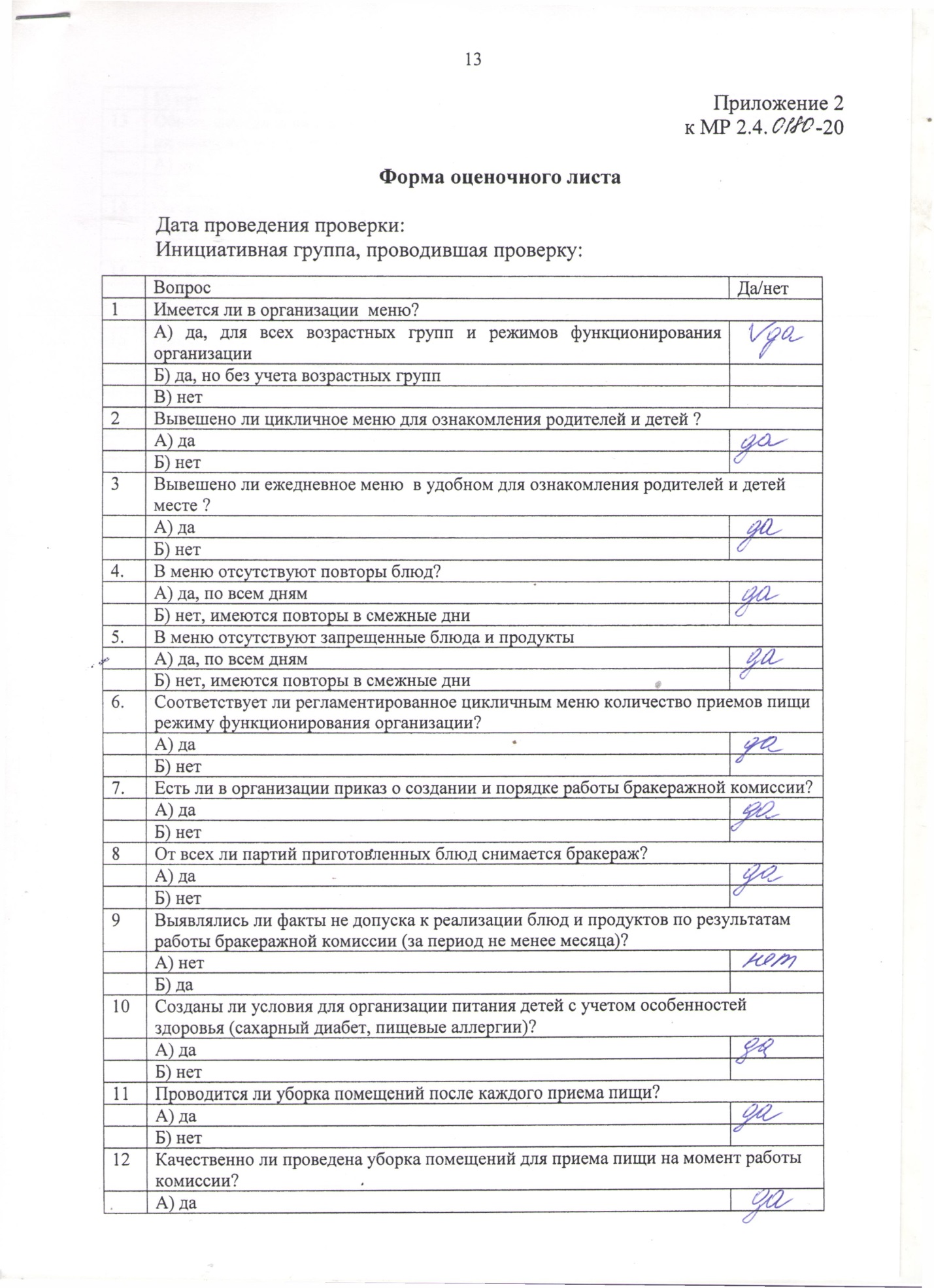 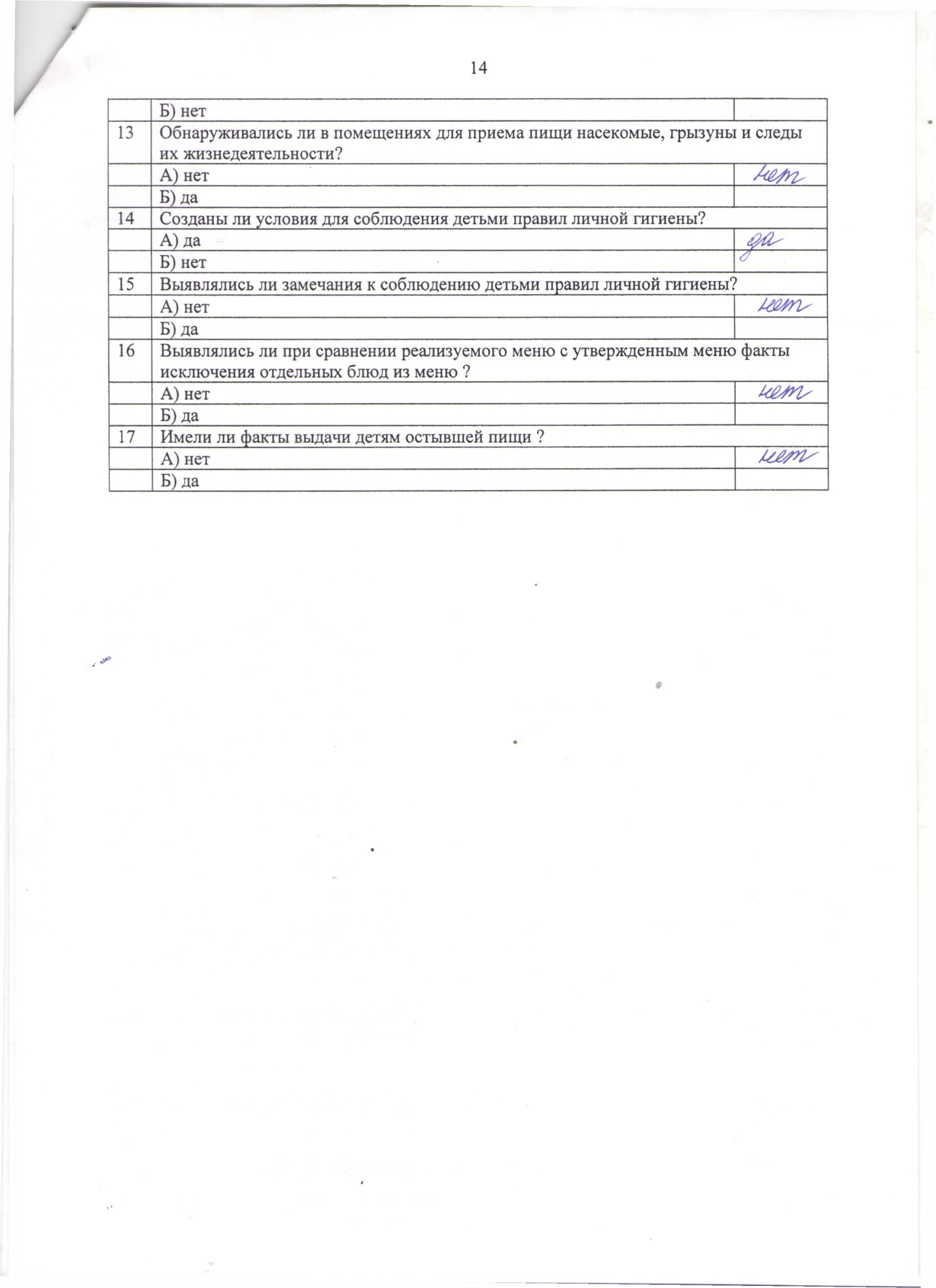 